Social Studies 10									Mr. AitkenBranches of Government & FunctionsComplete the table below: the small boxes are reserved for the various branches of government – in the large box write point form information about the function of each branch. (304-311 2nd. Ed)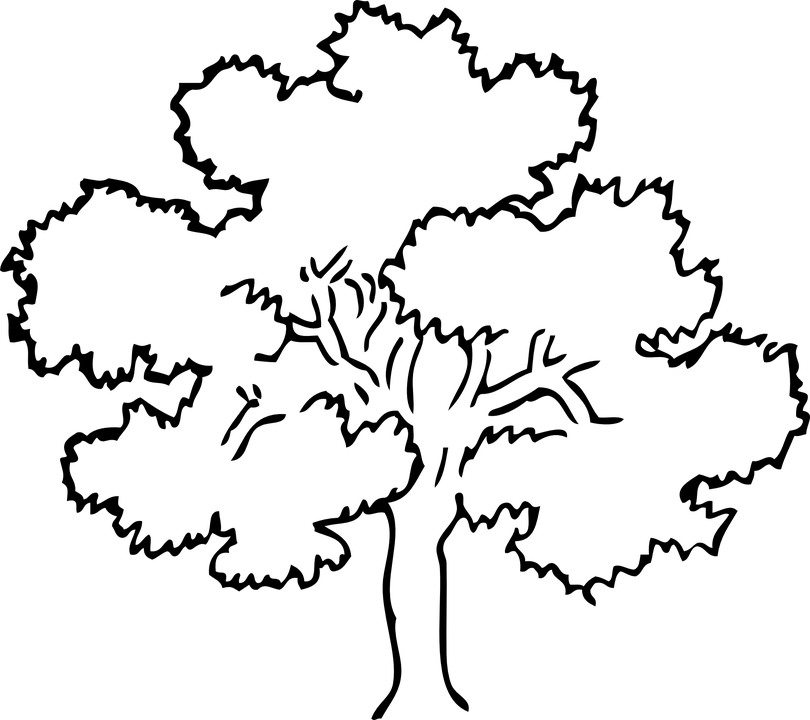 